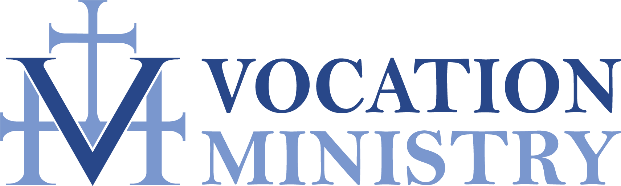 Consecration for Students(Kindergarten-5th grade)Heavenly Father, thank you for making us and always guiding us. Help us to grow to be like Jesus, who gave His life for us on the cross. We know you have great plans for each one of us. Blessed Mother Mary, help us to hear Jesus’ call to follow him today and always. Pray for everyone in this class to have a deep faith and love for Jesus so that we can spread His love, especially in our own homes and families. Amen~ Fr. Victor Perez(6th grade-young adult)God our Father, we praise and thank you for sending your Son Jesus to us. He reconciles us with You and makes us your sons and daughters. We need Jesus’ love and grace. We thank you for the gift of our baptism and knowing your love for us. Jesus, we are the Church, and you have called us to be a light to the nations. The apostles followed you and then baptized and preached. We need people now to follow you. We ask for more young men to be open to the call to the priesthood to bring your truth and grace to the world through preaching and the sacraments. We pray for young women to be open to the call of religious life, devoting themselves to you and strengthening and inspiring the Church.  We pray that people will see marriage as a calling where holy families are formed. We entrust our class to the Blessed Virgin Mary so that she may pray for us and help us all to be open to God’s call to serve your Son in our daily lives as disciples. Teach us to pray and listen to the Holy Spirit. Help us to completely trust in God’s will for our lives since He made us and loves us.~ Fr. Victor Perez